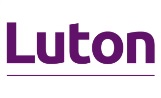 Expenses Claim Form - Mileage, Travel and Subsistence  Please use capitals to complete this form clearly and fully.  All information asked for is required - incomplete forms will be returned without payment.Rule through unused lines and attach receipts to the back of the form.Submit claims on a monthly basis to be received in Payroll, Apex House, 30-34 Upper George Street, Luton, Beds. LU1 2RD by the 6th of the month.Note: please list training related expenditure in the specified lines at the end of the claim,Note: Rail travel, hotels and flights should be arranged through LBC’s Online Travel Booking System – see Intranet.For guidance about claiming - see the Council’s Travel and Subsistence Scheme, and Vehicle Allowance Scheme on the Intranet.Name (as on payslip): ___________________________________________  Post title: ___________________________________________________________________Home address: ________________________________________________  Post code: ________________  Type of transport :  Car / motorbike / bicycle (delete as appropriate)Car or motorbike engine capacity: __________________ 	Vehicle registration: __________________	Fuel type:  Petrol / Diesel / LPG (delete as appropriate)      Occupancy Reference (from payslip)Occupancy Reference (from payslip)Occupancy Reference (from payslip)Occupancy Reference (from payslip)Occupancy Reference (from payslip)Occupancy Reference (from payslip)Occupancy Reference (from payslip)Occupancy Reference (from payslip)Occupancy Reference (from payslip)Occupancy Reference (from payslip)Occupancy Reference (from payslip)DateTimeTimeJourney detailsJourney detailsReason eg. meeting, training, No. of passengers (excluding driver)MilesPublic transport fareSubsistenceOther expenses eg. books, car park, out of pocket, tollsOther expenses eg. books, car park, out of pocket, tollsReceipts attached Y/NDateDepartReturnFromToReason eg. meeting, training, No. of passengers (excluding driver)MilesPublic transport fareSubsistenceCostItem (For tolls, indicate using T-M6, T-Severn, T-Clifton, or T-Dartford)Receipts attached Y/N::::::::::;;:;;:::::;::;:::::::::::::::::::::::::::DateTimeTimeJourney detailsJourney detailsReason eg. meeting, training, No. of passengers (excluding driver)MilesPublic transport fareSubsistenceOther expenses eg. books, car park, out of pocket, tollsOther expenses eg. books, car park, out of pocket, tollsReceipts attached Y/NDateDepartReturnFromToReason eg. meeting, training, No. of passengers (excluding driver)MilesPublic transport fareSubsistenceCostItemReceipts attached Y/N::::::::::;;:;;:::::;::;:::NON-TRAINING EXPENDITURE TOTALSNON-TRAINING EXPENDITURE TOTALSNON-TRAINING EXPENDITURE TOTALSNON-TRAINING EXPENDITURE TOTALSNON-TRAINING EXPENDITURE TOTALSNON-TRAINING EXPENDITURE TOTALSNON-TRAINING EXPENDITURE TOTALS:::Training:::Training:::Training:::Training:::Training:::TRAINING EXPENDITURE TOTALSTRAINING EXPENDITURE TOTALSTRAINING EXPENDITURE TOTALSTRAINING EXPENDITURE TOTALSTRAINING EXPENDITURE TOTALSTRAINING EXPENDITURE TOTALSTRAINING EXPENDITURE TOTALS:::